Übung 1Was ist der Kölner Dom?- ein Museum- eine Kirche/ eine Kathedrale - ein Theater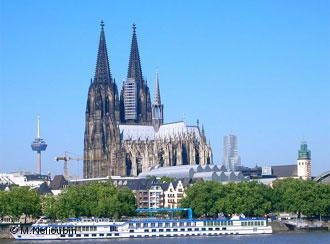 Übung 2Поставьте слова в пропуски Der Kölner Dom ist eine ________, auch Kathedrale genannt. Sie steht im Zentrum Kölns, neben dem Fluss _______. Der Dom mit seinen zwei _________ ist das Symbol Kölns. Der Dom ist im Jahr_______ gebaut. Im Kölner Dom liegen die Reliquien der _____ а)Heiligen Drei Könige b) Türmen c) Rhein d) Kirche e) 1880Übung 1Was ist der Kölner Dom?- ein Museum- eine Kirche/ eine Kathedrale - ein TheaterÜbung 2Поставьте слова в пропуски Der Kölner Dom ist eine ________, auch Kathedrale genannt. Sie steht im Zentrum Kölns, neben dem Fluss _______. Der Dom mit seinen zwei _________ ist das Symbol Kölns. Der Dom ist im Jahr_______ gebaut. Im Kölner Dom liegen die Reliquien der _____ а)Heiligen Drei Könige b) Türmen c) Rhein d) Kirche e) 1880 HAUSAUFGABE:   fur die 8. Klasse .                                                     Übung 1Das Römisch-Germanische ____1___ liegt in Köln. Das ist ein Museum  für die ____2____.Das Museum wurde im Jahr 1946 eröffnet. Es liegt im Schatten des ___3__. Hier gibt es eine Sammlung von römischer Architektur, ___4____ und Porträts. Denn Köln war früher eine römische ____5_____ am Fluss ___6____. Außerdem gibt es hier eine Sammlung von europäischer und fränkischer Geschichte.KeramikRheinArchäologieMuseumKölner DomsGarnisonstadtÜbung 2Найдите русский перевод к предложениям на немецком языкеDer Karneval wird  auch «Fasching» genannt. Der Karneval beginnt am elften November um Elf Uhr Elf Minuten am  Alten Markt in Köln. Der Karneval dauert drei Monate und endet im Februar oder im März. Die Kulmination des Festes ist der Rosenmontag. Am Rosenmontag findet die Parade statt, wo alle Einwohner Kölns teilnehmen können. Am letzen Tag essen die Menschen traditionell Fisch und bereiten sich für Fasten vor Ostern.В последний день люди традиционно едят рыбу и готовятся к посту перед Пасхой Карнавал начинается 11 ноября в 11 часов 11 минут на старой площади в КёлнеКульминация праздника - «Розовый понедельник»Карнавал также  называют  «Фашинг».Карнавал длится 3 месяца и заканчивается в феврале или марте.В «Розовый понедельник» проходит парад, в котором могут принять участие все жители Кёльна